Dobra forma (dobraforma.ku.edu) Module 1.3 Завдання 3 Transcript Воно тут.Вона тут.Він тут.Воно тут.Вона тут.Воно тут.This work is licensed under a  
Creative Commons Attribution-NonCommercial 4.0 International License. 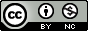 